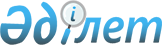 Об областном бюджете Костанайской области на 2010-2012 годыРешение маслихата Костанайской области от 20 декабря 2009 года № 243. Зарегистрировано департаментом юстиции Костанайской области 25 декабря 2009 года № 3700

      Костанайский областной маслихат РЕШИЛ:



      1. Утвердить областной бюджет Костанайской области на 2010-2012 годы согласно приложениям 1, 2 и 3 соответственно, в том числе на 2010 год в следующих объемах:

      1) доходы – 90767577,6 тысячи тенге, в том числе по:

      налоговым поступлениям – 3843876,0 тысяч тенге;

      неналоговым поступлениям – 442487,6 тысячи тенге;

      поступлениям от продажи основного капитала – 4609,0 тысяч тенге;

      поступлениям трансфертов – 86476605,0 тысячи тенге;

      2) затраты – 90484465,2 тысячи тенге;

      3) чистое бюджетное кредитование – 298852,7 тысячи тенге, в том числе:

      бюджетные кредиты – 718164,0 тысячи тенге;

      погашение бюджетных кредитов – 419311,3 тысячи тенге;

      4) сальдо по операциям с финансовыми активами – 493392,5 тысячи тенге, в том числе:

      приобретение финансовых активов – 493392,5 тысячи тенге;

      5) дефицит бюджета – -509132,8 тысячи тенге;

      6) финансирование дефицита бюджета – 509132,8 тысячи тенге.

      Сноска. Пункт 1 в редакции решения маслихата Костанайской области от 19.10.2010 № 336 (вводится в действие с 01.01.2010); с изменениями от 03.12.2010 № 350 (вводится в действие с 01.01.2010).



      2. Установить нормативы распределения доходов, путем зачисления 100 процентов индивидуального подоходного налога и социального налога в бюджеты районов и городов.



      3. Учесть, что в областном бюджете на 2010 год предусмотрены объемы субвенций, передаваемых из областного бюджета бюджетам районов и городу, в сумме 13 987 158,0 тысяч тенге, в том числе:

      Алтынсаринскому – 575 669,0 тысяч тенге;

      Амангельдинскому – 863 529,0 тысяч тенге;

      Аулиекольскому – 1 274 141,0 тысяча тенге;

      Денисовскому – 712 064,0 тысячи тенге; 

      Джангельдинскому – 892 670,0 тысяч тенге;

      Житикаринскому – 612 408,0 тысяч тенге;

      Камыстинскому – 641 491,0 тысяча тенге;

      Карабалыкскому – 835 625,0 тысяч тенге;

      Карасускому – 1 035 132,0 тысячи тенге;

      Костанайскому – 867 091,0 тысяча тенге;

      Мендыкаринскому – 999 143,0 тысячи тенге;

      Наурзумскому – 610 719,0 тысяч тенге;

      Сарыкольскому – 768 384,0 тысячи тенге;

      Тарановскому – 698 490,0 тысяч тенге;

      Узункольскому – 841 272,0 тысячи тенге; 

      Федоровскому – 813 458,0 тысяч тенге; 

      городу Аркалыку – 945 872,0 тысячи тенге.



      4. Учесть, что в областном бюджете на 2010 год предусмотрены объемы бюджетных изъятий из бюджетов городов в областной бюджет в сумме 8 362 784,0 тысячи тенге, в том числе:

      города Костаная – 4 744 871,0 тысяча тенге; 

      города Лисаковска – 90 754,0 тысячи тенге; 

      города Рудного – 3 527 159,0 тысяч тенге.



      5. Учесть, что в областном бюджете на 2010 год предусмотрены целевые текущие трансферты в республиканский бюджет в связи с:

      изменением фонда оплаты труда в бюджетной сфере с учетом изменения налогооблагаемой базы социального налога и индивидуального подоходного налога, предусмотренных при расчете трансфертов общего характера, утвержденных Законом Республики Казахстан "Об объемах трансфертов общего характера между республиканским и областными бюджетами, бюджетами города республиканского значения, столицы на 2008-2010 годы" от 27 ноября 2007 года в общей сумме 2043733,0 тысяч тенге;

      передачей полномочий местных исполнительных органов:

      в области санитарно-эпидемиологического надзора – 832435,0 тысячи тенге;

      по оказанию стационарной и стационарозамещающей медицинской помощи, за исключением медицинской помощи при инфекционных, туберкулезных и психических заболеваниях – 7575171,0 тысяча тенге;

      в области чрезвычайных ситуаций – 39273,0 тысяч тенге;

      по организации оповещения населения в соответствии с Законом Республики Казахстан "О гражданской обороне" от 7 мая 1997 года – 7543,0 тысячи тенге;

      передачей функций по проведению государственного технического осмотра транспортных средств в ведение Министерства транспорта и коммуникаций Республики Казахстан - 338,0 тысяч тенге.

      Сноска. Пункт 5 с изменениями, внесенными решением маслихата Костанайской области от 16.04.2010 № 294 (вводится в действие с 01.01.2010); от 03.12.2010 № 350 (вводится в действие с 01.01.2010).



      6. Учесть, что в областном бюджете на 2010 год предусмотрены поступления трансфертов из бюджетов районов и городов в связи с изменением фонда оплаты труда в бюджетной сфере с учетом изменения налогооблагаемой базы социального налога и индивидуального подоходного налога, предусмотренных при расчете трансфертов общего характера, утвержденных Законом Республики Казахстан "Об объемах трансфертов общего характера между республиканским и областными бюджетами, бюджетами города республиканского значения, столицы на 2008-2010 годы" от 27 ноября 2007 года в общей сумме 805440,0 тысяч тенге.

      Поступления в областной бюджет указанных сумм трансфертов из бюджетов районов и городов определяется на основании постановления акимата Костанайской области.

      Сноска. Пункт 6 с изменениями, внесенными решением маслихата Костанайской области от 16.04.2010 № 294 (вводится в действие с 01.01.2010).



      6-1. Учесть, что в областном бюджете на 2010 год предусмотрен возврат целевых трансфертов в следующих размерах:

      в республиканский бюджет в сумме 107393,0 тысяч тенге, в том числе из областного бюджета в сумме 55718,7 тысяч тенге и из бюджетов районов и городов в сумме 51674,3 тысяч тенге;

      в областной бюджет из бюджетов районов и городов в сумме 4659,0 тысяч тенге.

      Поступление в областной бюджет указанных сумм возврата целевых трансфертов из бюджетов районов и городов определяется на основании постановления акимата Костанайской области.

      Сноска. Решение дополнено пунктом 6-1 в соответствии с решением маслихата Костанайской области от 11.01.2010 № 258; с изменениями от 16.04.2010 № 294 (вводится в действие с 01.01.2010); от 19.10.2010 № 336 (вводится в действие с 01.01.2010); от 03.12.2010 № 350 (вводится в действие с 01.01.2010).



      7. Учесть, что в областном бюджете на 2010 год предусмотрены целевые текущие трансферты и трансферты на развитие бюджетам районов и городов, в том числе:

      на укрепление материально-технической базы организаций образования - 178905,0 тысяч тенге;

      на укрепление материально-технической базы объектов коммунальной собственности – 219450,0 тысяч тенге;

      на строительство и реконструкцию объектов образования – 227290,0 тысяч тенге;

      на развитие, обустройство и приобретение инженерно-коммуникационной инфраструктуры – 60000,0 тысяч тенге;

      на развитие системы водоснабжения – 179205,0 тысяч тенге;

      на развитие объектов культуры - 9628,0 тысяч тенге;

      на развитие теплоэнергетической системы – 21804,0 тысячи тенге;

      на развитие транспортной инфраструктуры – 844867,1 тысячи тенге;

      на текущее содержание организаций образования – 95982,0 тысячи тенге;

      на капитальный ремонт организаций образования – 378771,0 тысячи тенге;

      на текущий ремонт дошкольных организаций и школ – 30300,0 тысяч тенге;

      на мероприятия для проведения областной спартакиады "Тын-2010" - 70000,0 тысяч тенге;

      на разработку проектов застройки - 51556,0 тысяч тенге;

      на социальную помощь молодежи из числа социально защищаемых слоев населения – 44545,0 тысяч тенге;

      на покрытие разницы в цене природного газа государственным коммунальным газоснабжающим и теплоснабжающим предприятиям – 195833,3 тысячи тенге;

      на ремонт электрических сетей - 15000,0 тысяч тенге;

      на содержание и ремонт объектов коммунальной собственности, благоустройство населенных пунктов и подготовку к отопительному сезону – 291258,7 тысячи тенге;

      на капитальный и средний ремонт улиц – 162404,0 тысячи тенге;

      на обеспечение функционирования автомобильных дорог и улиц населенных пунктов – 450603,0 тысяча тенге;

      на ремонт объектов культуры – 5000,0 тысяч тенге;

      на установку обелиска - 4700,0 тысяч тенге;

      на зарыбление водоемов – 5000,0 тысяч тенге;

      на выплату единовременной материальной помощи участникам и инвалидам Великой Отечественной войны, а также лицам, приравненным к ним, военнослужащим, в том числе уволенным в запас (отставку), проходившим военную службу в период с 22 июня 1941 года по 3 сентября 1945 года в воинских частях, учреждениях, в военно-учебных заведениях, не входивших в состав действующей армии, награжденным медалью "За победу над Германией в Великой Отечественной войне 1941-1945 годы" или медалью "За победу над Японией", проработавшим (прослужившим) не менее шести месяцев в тылу в годы Великой Отечественной войны к 65-летию Победы в Великой Отечественной войне - 49087,0 тысяч тенге;

      на текущий ремонт здания поселкового акимата - 3600,0 тысяч тенге;

      на строительство и (или) приобретение жилья государственного коммунального жилищного фонда - 47828,0 тысяч тенге;

      на капитальный ремонт кровли здания районного акимата – 18376,6 тысячи тенге;

      на компенсацию потерь доходов – 603014,0 тысяч тенге;

      на строительство объектов спорта – 425504,0 тысяч тенге;

      на выплату государственных детских пособий до 18 лет – 4058,0 тысяч тенге.

      Распределение указанных трансфертов осуществляется на основании постановления акимата Костанайской области.

      Сноска. Пункт 7 в редакции решения маслихата Костанайской области от 19.10.2010 № 336 (вводится в действие с 01.01.2010); с изменениями от 03.12.2010 № 350 (вводится в действие с 01.01.2010).



      7-1. Учесть, что в областном бюджете на 2010 год предусмотрено поступление целевых текущих трансфертов из республиканского бюджета в следующих размерах:

      131611,0 тысяч тенге - на содержание вновь вводимых объектов здравоохранения по программе областного бюджета;

      275832,0 тысяч тенге - на содержание вновь вводимых объектов образования;

      1400,0 тысяч тенге - на приобретение оборудования для кабинетов "Самопознание" по программе областного бюджета;

      76305,0 тысяч тенге - на обеспечение учебными материалами дошкольных организаций образования, организаций среднего, технического и профессионального, послесреднего образования, институтов повышения квалификации по предмету "Самопознание";

      91916,0 тысяч тенге - на содержание вновь вводимых объектов социального обеспечения по программе областного бюджета;

      853348,0 тысяча тенге – на закуп лекарственных средств, вакцин и других иммунобиологических препаратов по программе областного бюджета;

      73300,0 тысяч тенге – на введение стандартов специальных социальных услуг по программе областного бюджета;

      199013,0 тысяч тенге – на увеличение норм питания в медико-социальных учреждениях по программе областного бюджета;

      303988,0 тысяч тенге – на выплату государственной адресной социальной помощи и ежемесячного государственного пособия на детей до 18 лет;

      266621,0 тысяч тенге – на выплату единовременной материальной помощи участникам и инвалидам Великой Отечественной войны, а также лицам, приравненным к ним, военнослужащим, в том числе уволенным в запас (отставку), проходившим военную службу в период с 22 июня 1941 года по 3 сентября 1945 года в воинских частях, учреждениях, в военно-учебных заведениях, не входивших в состав действующей армии, награжденным медалью "За победу над Германией в Великой Отечественной войне 1941-1945 годы" или медалью "За победу над Японией", проработавшим (прослужившим) не менее шести месяцев в тылу в годы Великой Отечественной войны к 65-летию Победы в Великой Отечественной войне;

      5310,0 тысяч тенге – на обеспечение проезда участникам и инвалидам Великой Отечественной войны по странам Содружества Независимых Государств, по территории Республики Казахстан, а также оплаты им и сопровождающим их лицам расходов на питание, проживание, проезд для участия в праздничных мероприятиях в городах Москва, Астана к 65-летию Победы в Великой Отечественной войне;

      272306,0 тысяч тенге – на содержание подразделений местных исполнительных органов в области ветеринарии;

      175300,0 тысяч тенге – на проведение противоэпизоотических мероприятий;

      517740,0 тысяч тенге – на содержание Центров обслуживания населения по программе областного бюджета;

      215051,0 тысячи тенге – на субсидирование стоимости услуг по подаче питьевой воды из особо важных групповых и локальных систем водоснабжения, являющихся безальтернативными источниками питьевого водоснабжения по программе областного бюджета;

      25980,0 тысяч тенге - на реализацию государственного образовательного заказа в дошкольных организациях образования.

      Распределение указанных трансфертов осуществляется на основании постановления акимата Костанайской области (за исключением абзацев первого, третьего, пятого, шестого, седьмого, восьмого, четырнадцатого и пятнадцатого).

      Сноска. Пункт 7-1 в редакции решения маслихата Костанайской области от 16.04.2010 № 294 (вводится в действие с 01.01.2010); с изменениями от 19.10.2010 № 336 (вводится в действие с 01.01.2010).



      7-2. Учесть, что в областном бюджете на 2010 год предусмотрено поступление целевых текущих трансфертов из республиканского бюджета на капитальный и средний ремонт автомобильных дорог областного и районного значения в сумме 1465636,0 тысяч тенге по программе областного бюджета.

      Сноска. Пункт 7-2 с изменениями, внесенными решением маслихата Костанайской области от 19.10.2010 № 336 (вводится в действие с 01.01.2010).



      7-3. Учесть, что в областном бюджете на 2010 год предусмотрено поступление целевых текущих трансфертов из республиканского бюджета на развитие сельского хозяйства в сумме 3861006,0 тысячи тенге по программам областного бюджета, в том числе:

      373651,0 тысяч тенге – на поддержку семеноводства;

      161892,0 тысячи тенге – на поддержку племенного животноводства;

      2029262,0 тысячи тенге – на удешевление стоимости горюче-смазочных материалов и других товарно-материальных ценностей, необходимых для проведения весенне-полевых и уборочных работ, по определяемым Правительством Республики Казахстан приоритетным культурам;

      285602,0 тысяч тенге – на поддержку повышения урожайности и качества производимых сельскохозяйственных культур;

      1490,0 тысяч тенге – на субсидирование стоимости услуг по доставке воды сельскохозяйственным товаропроизводителям;

      1009109,0 тысячи тенге – на субсидирование повышения продуктивности и качества продукции животноводства.

      Сноска. Пункт 7-3 с изменениями, внесенными решением маслихата Костанайской области от 16.04.2010 № 294 (вводится в действие с 01.01.2010); от 19.10.2010 № 336 (вводится в действие с 01.01.2010); от 03.12.2010 № 350 (вводится в действие с 01.01.2010).



      7-4. Учесть, что в областном бюджете на 2010 год предусмотрено поступление из республиканского бюджета:

      целевых текущих трансфертов для реализации мер социальной поддержки специалистов социальной сферы сельских населенных пунктов в сумме 52266,0 тысяча тенге;

      бюджетных кредитов для реализации мер социальной поддержки специалистов социальной сферы сельских населенных пунктов в сумме 232164,0 тысячи тенге.

      Распределение указанных трансфертов осуществляется на основании постановления акимата Костанайской области.

      Сноска. Пункт 7-4 с изменениями, внесенными решением маслихата Костанайской области от 19.10.2010 № 336 (вводится в действие с 01.01.2010).



      7-5. Учесть, что в областном бюджете на 2010 год предусмотрено поступление целевых текущих трансфертов из республиканского бюджета на реализацию Государственной программы развития образования в Республике Казахстан на 2005-2010 годы в сумме 415156,0 тысяч тенге, в том числе:

      204750,0 тысяч тенге – на оснащение учебным оборудованием кабинетов физики, химии, биологии в государственных учреждениях основного среднего и общего среднего образования;

      210406,0 тысяч тенге – на создание лингафонных и мультимедийных кабинетов в государственных учреждениях начального, основного среднего и общего среднего образования.

      Распределение указанных трансфертов осуществляется на основании постановления акимата Костанайской области.

      Сноска. Пункт 7-5 с изменениями, внесенными решением маслихата Костанайской области от 19.10.2010 № 336 (вводится в действие с 01.01.2010).



      7-6. Учесть, что в областном бюджете на 2010 год предусмотрено поступление целевых текущих трансфертов из республиканского бюджета на привлечение зарубежных преподавателей английского языка для профессиональных лицеев в рамках реализации Государственной программы развития профессионального и технического образования в Республике Казахстан на 2008-2012 годы в сумме 15520,0 тысяч тенге по программам областного бюджета.

      Сноска. Пункт 7-6 с изменениями, внесенными решением маслихата Костанайской области от 19.10.2010 № 336 (вводится в действие с 01.01.2010).



      7-7. Учесть, что в областном бюджете на 2010 год предусмотрено поступление сумм целевых текущих трансфертов из республиканского бюджета на реализацию Государственной программы реформирования и развития здравоохранения Республики Казахстан на 2005-2010 годы в сумме 995957,0 тысяч тенге по программам областного бюджета, в том числе:

      657150,0 тысяч тенге – на материально-техническое оснащение медицинских организаций здравоохранения на местном уровне;

      256516,0 тысяч тенге – на обеспечение и расширение гарантированного объема бесплатной медицинской помощи.

      Сноска. Пункт 7-7 с изменениями, внесенными решением маслихата Костанайской области от 19.10.2010 № 336 (вводится в действие с 01.01.2010).



      7-8. Учесть, что в областном бюджете на 2010 год предусмотрено поступление сумм целевых текущих трансфертов из республиканского бюджета на увеличение размера стипендий обучающимся в организациях технического и профессионального, послесреднего образования на основании государственного образовательного заказа местных исполнительных органов в сумме 208984,0 тысяч тенге.

      Сноска. Пункт 7-8 с изменениями, внесенными решением маслихата Костанайской области от 16.04.2010 № 294 (вводится в действие с 01.01.2010).



      7-9. Учесть, что в областном бюджете на 2010 год предусмотрено поступление сумм целевых текущих трансфертов из республиканского бюджета на реализацию передаваемых функций в области охраны окружающей среды в рамках разграничения полномочий между уровнями государственного управления в сумме 1735,0 тысяч тенге по программе областного бюджета.

      Сноска. Пункт 7-9 с изменениями, внесенными решением маслихата Костанайской области от 16.04.2010 № 294 (вводится в действие с 01.01.2010).



      7-10. Исключен решением маслихата Костанайской области от 19.10.2010 № 336 (вводится в действие с 01.01.2010).



      7-11. Исключен решением маслихата Костанайской области от 19.10.2010 № 336 (вводится в действие с 01.01.2010).



      7-12. Учесть, что в областном бюджете на 2010 год на реализацию Государственной программы жилищного строительства в Республике Казахстан на 2008-2010 годы предусмотрены целевые трансферты на развитие из республиканского бюджета:

      на строительство и (или) приобретение жилья государственного коммунального жилищного фонда в сумме 586000, тысяч тенге;

      на развитие, обустройство и (или) приобретение инженерно-коммуникационной инфраструктуры в сумме 1669800,0 тысяч тенге.

      Распределение указанных трансфертов осуществляется на основании постановления акимата Костанайской области.

      Сноска. Пункт 7-12 с изменениями, внесенными решением маслихата Костанайской области от 19.10.2010 № 336 (вводится в действие с 01.01.2010).



      7-13. Учесть, что в областном бюджете на 2010 год предусмотрено поступление средств из республиканского бюджета в сумме 436000,0 тысяч тенге на кредитование по нулевой ставке вознаграждения на строительство и (или) приобретение жилья в рамках реализации Государственной программы жилищного строительства в Республике Казахстан на 2008 - 2010 годы на строительство и приобретение жилья для работников 100 школ и 100 больниц.

      Распределение указанной суммы кредитования осуществляется на основании постановления акимата Костанайской области.



      7-14. Учесть, что в областном бюджете на 2010 год предусмотрено поступление сумм целевых трансфертов на развитие из республиканского бюджета на строительство и реконструкцию объектов образования в сумме  662482,0 тысяч тенге.

      Распределение указанных трансфертов осуществляется на основании постановления акимата Костанайской области.

      Сноска. Пункт 7-14 с изменениями, внесенными решением маслихата Костанайской области от 19.10.2010 № 336 (вводится в действие с 01.01.2010).



      7-15. Учесть, что в областном бюджете на 2010 год предусмотрено поступление сумм целевых трансфертов на развитие из республиканского бюджета на строительство и реконструкцию объектов здравоохранения в сумме 7975556,0 тысяч тенге.

      Распределение указанных трансфертов осуществляется на основании постановления акимата Костанайской области.



      7-16. Учесть, что в областном бюджете на 2010 год предусмотрено поступление сумм целевых трансфертов на развитие из республиканского бюджета на развитие теплоэнергетической системы в сумме 1325776,0 тысяч тенге.

      Распределение указанных трансфертов осуществляется на основании постановления акимата Костанайской области.



      7-17. Учесть, что в областном бюджете на 2010 год предусмотрено поступление сумм целевых трансфертов на развитие из республиканского бюджета на развитие системы водоснабжения в сумме 1443940,0 тысяч тенге.

      Распределение указанных трансфертов осуществляется на основании постановления акимата Костанайской области.

      Сноска. Пункт 7-17 с изменениями, внесенными решением маслихата Костанайской области от 19.10.2010 № 336 (вводится в действие с 01.01.2010).



      7-18. Учесть, что в областном бюджете на 2010 год предусмотрено поступление сумм целевых трансфертов на развитие из республиканского бюджета на развитие транспортной инфраструктуры в сумме 1400223,0 тысячи тенге.

      Распределение указанных трансфертов осуществляется на основании постановления акимата Костанайской области.

      Сноска. Решение дополнено пунктами 7-1 - 7-18 в соответствии с решением маслихата Костанайской области от 11.01.2010 № 258.



      7-19. Учесть, что в областном бюджете на 2010 год предусмотрено поступление сумм целевых текущих трансфертов из республиканского бюджета на проведение операции "Мак" в сумме 2412,0 тысяч тенге.

      Сноска. Решение дополнено пунктом 7-19 в соответствии с  решением маслихата Костанайской области от 16.04.2010 № 294 (вводится в действие с 01.01.2010).



      7-20. Учесть, что в областном бюджете на 2010 год предусмотрено поступление сумм целевых текущих трансфертов из республиканского бюджета на поддержку частного предпринимательства в рамках программы "Дорожная карта бизнеса-2020" в сумме 509614,0 тысяч тенге и целевых трансфертов на развитие индустриальной инфраструктуры в рамках программы "Дорожная карта бизнеса-2020" в сумме 264000,0 тысяч тенге.

      Сноска. Решение дополнено пунктом 7-20 в соответствии с решением маслихата Костанайской области от 04.06.2010 № 309 (вводится в действие с 01.01.2010).



      7-21. Учесть, что в областном бюджете на 2010 год предусмотрено поступление сумм целевых текущих трансфертов из республиканского бюджета на обеспечение охраны общественного порядка во время проведения мероприятий международного значения в сумме 73727,0 тысяч тенге.

      Сноска. Решение дополнено пунктом 7-21 в соответствии с решением маслихата Костанайской области от 19.10.2010 № 336 (вводится в действие с 01.01.2010).



      7-22. Учесть, что в областном бюджете на 2010 год предусмотрено поступление сумм целевых текущих трансфертов из республиканского бюджета на содержание, материально-техническое оснащение дополнительной штатной численности миграционной полиции, документирование оралманов в сумме 882,0 тысячи тенге.

      Сноска. Решение дополнено пунктом 7-22 в соответствии с решением маслихата Костанайской области от 03.12.2010 № 350 (вводится в действие с 01.01.2010).



      7-23. Учесть, что в областном бюджете на 2010 год предусмотрено поступление сумм целевых текущих трансфертов из республиканского бюджета на содержание и материально-техническое оснащение Центра временного размещения оралманов и Центра адаптации и интеграции оралманов в сумме 253,0 тысячи тенге.

      Сноска. Решение дополнено пунктом 7-23 в соответствии с решением маслихата Костанайской области от 03.12.2010 № 350 (вводится в действие с 01.01.2010).



      8. Учесть, что в областном бюджете на 2010 год предусмотрены средства на реализацию стратегии региональной занятости и переподготовки кадров в сумме 7914274,6 тысячи тенге, в том числе:

      2342291,6 тысячи тенге - за счет областного бюджета;

      5571983,0 тысяч тенге - за счет трансфертов из республиканского бюджета;

      Распределение указанных сумм осуществляется на основании постановления акимата Костанайской области.

      Сноска. Пункт 8 в редакции решения маслихата Костанайской области от 19.10.2010 № 336 (вводится в действие с 01.01.2010); с изменениями от 03.12.2010 № 350 (вводится в действие с 01.01.2010).



      9. Утвердить резерв местного исполнительного органа Костанайской области на 2010 год в сумме 20358,9 тысяч тенге.

      Сноска. Пункт 9 с изменениями, внесенными решением маслихата Костанайской области от 16.04.2010 № 294 (вводится в действие с 01.01.2010); от 02.07.2010 № 320 (вводится в действие с 01.01.2010); от 19.10.2010 № 336 (вводится в действие с 01.01.2010); от 03.12.2010 № 350 (вводится в действие с 01.01.2010).



      10. Установить лимит долга местного исполнительного органа Костанайской области на 31 декабря 2010 года в размере 2439833,0 тысячи тенге.

      Сноска. Пункт 10 с изменениями, внесенными решением маслихата Костанайской области от 04.06.2010 № 309 (вводится в действие с 01.01.2010).



      11. Утвердить перечень бюджетных программ, не подлежащих секвестру в процессе исполнения областного бюджета на 2010 год, согласно приложению 4.



      12. Настоящее решение вводится в действие с 1 января 2010 года.      Председатель сессии                        Е. Темирбаев      Секретарь Костанайского областного

      маслихата                                     Г. Сагиев      СОГЛАСОВАНО      Начальник государственного учреждения

      "Управление экономики и 

      бюджетного планирования 

      акимата Костанайской области "

      ____________________ М. Щеглова

      20 декабря 2009 года

Приложение 1        

к решению маслихата     

от 20 декабря 2009 года № 243Бюджет Костанайской области на 2010 год      Сноска. Приложение 1 в редакции решения маслихата Костанайской области от 03.12.2010 № 350 (вводится в действие с 01.01.2010).

Приложение 2           

к решению маслихата       

от 20 декабря 2009 года № 243  Бюджет Костанайской области на 2011 год       Сноска. Приложение 2 в редакции решения маслихата Костанайской области от 11.01.2010 № 258 (вводится в действие с 01.01.2010).

Приложение 3           

к решению маслихата        

от 20 декабря 2009 года № 243  Бюджет Костанайской области на 2012 год      Сноска. Приложение 3 в редакции решения маслихата Костанайской области от 11.01.2010 № 258 (вводится в действие с 01.01.2010).

Приложение 4          

к решению маслихата       

от 20 декабря 2009 года № 243  Перечень бюджетных программ, 

не подлежащих секвестру в процессе исполнения

областного бюджета на 2010 год
					© 2012. РГП на ПХВ «Институт законодательства и правовой информации Республики Казахстан» Министерства юстиции Республики Казахстан
				КатегорияКатегорияКатегорияКатегорияКатегорияСумма,

тысяч

тенгеКлассКлассКлассКлассСумма,

тысяч

тенгеПодклассПодклассПодклассСумма,

тысяч

тенгеНаименованиеСумма,

тысяч

тенгеI. Доходы90767577,61000Налоговые поступления3843876,010500Внутренние налоги на товары, работы и

услуги3843876,010530Поступления за использование природных

и других ресурсов3843876,02000Неналоговые поступления442487,620100Доходы от государственной

собственности31808,620110Поступления части чистого дохода

государственных предприятий4867,020130Дивиденды на государственные пакеты

акций, находящиеся в государственной

собственности1416,020150Доходы от аренды имущества,

находящегося в государственной

собственности13628,020160Вознаграждения (интересы) за

размещение бюджетных средств на

банковских счетах1069,020170Вознаграждения по кредитам, выданным

из государственного бюджета10828,620200Поступления от реализации товаров

(работ, услуг) государственными

учреждениями, финансируемыми из

государственного бюджета3645,020210Поступления от реализации товаров

(работ, услуг) государственными

учреждениями, финансируемыми из

государственного бюджета3645,020300Поступления денег от проведения

государственных закупок, организуемых

государственными учреждениями,

финансируемыми из государственного

бюджета151,020310Поступления денег от проведения

государственных закупок, организуемых

государственными учреждениями,

финансируемыми из государственного

бюджета151,020400Штрафы, пени, санкции, взыскания,

налагаемые государственными

учреждениями, финансируемыми из

государственного бюджета, а также

содержащимися и финансируемыми из

бюджета (сметы расходов) Национального

Банка Республики Казахстан380524,020410Штрафы, пени, санкции, взыскания,

налагаемые государственными

учреждениями, финансируемыми из

государственного бюджета, а также

содержащимися и финансируемыми из

бюджета (сметы расходов) Национального

Банка Республики Казахстан, за

исключением поступлений от организаций

нефтяного сектора380524,006Прочие неналоговые поступления26359,01Прочие неналоговые поступления26359,03000Поступления от продажи основного

капитала4609,030100Продажа государственного имущества,

закрепленного за государственными

учреждениями4609,030110Продажа государственного имущества,

закрепленного за государственными

учреждениями4609,04000Поступления трансфертов86476605,040100Трансферты из нижестоящих органов

государственного управления9225215,040120Трансферты из районных (городских)

бюджетов9225215,040200Трансферты из вышестоящих органов

государственного управления77251390,040210Трансферты из республиканского бюджета77251390,0Функциональная группаФункциональная группаФункциональная группаФункциональная группаФункциональная группаСумма,

тысяч

тенгеФункциональная подгруппаФункциональная подгруппаФункциональная подгруппаФункциональная подгруппаСумма,

тысяч

тенгеАдминистратор бюджетных программАдминистратор бюджетных программАдминистратор бюджетных программСумма,

тысяч

тенгеПрограммаПрограммаСумма,

тысяч

тенгеНаименованиеСумма,

тысяч

тенгеII. Затраты90484465,201000Государственные услуги общего

характера1779602,601100Представительные, исполнительные

и другие органы, выполняющие

общие функции государственного

управления896599,60111100Аппарат маслихата области43126,0011110001Услуги по обеспечению

деятельности маслихата области42776,0011110004Материально-техническое оснащение

государственных органов350,00111200Аппарат акима области853473,6011120001Услуги по обеспечению

деятельности акима области310757,0011120003Организация деятельности центров

обслуживания населения по

предоставлению государственных

услуг физическим и юридическим

лицам по принципу "одного окна"517740,0011120005Материально-техническое оснащение

государственных органов3000,0113Целевые текущие трансферты из

местных бюджетов21976,601200Финансовая деятельность731405,00122570Управление финансов области731405,0001Услуги по реализации

государственной политики в

области исполнения местного

бюджета и управления коммунальной

собственностью123804,2009Организация приватизации

коммунальной собственности1920,0014Материально-техническое оснащение

государственных органов7666,8113Целевые текущие трансферты из

местных бюджетов598014,001500Планирование и статистическая

деятельность151598,00152580Управление экономики и бюджетного

планирования области151598,0015258001Услуги по реализации

государственной политики в

области формирования и развития

экономической политики, системы

государственного планирования и

управления области142415,9015258006Материально-техническое оснащение

государственных органов9182,102000Оборона61942,002100Военные нужды16542,30212500Управление по мобилизационной

подготовке, гражданской обороне и

организации предупреждения и

ликвидации аварий и стихийных

бедствий области16542,3021250003Мероприятия в рамках исполнения

всеобщей воинской обязанности10556,3021250007Подготовка территориальной

обороны и территориальная оборона

областного масштаба5986,002200Организация работы по

чрезвычайным ситуациям45399,70222500Управление по мобилизационной

подготовке, гражданской обороне и

организации предупреждения и

ликвидации аварий и стихийных

бедствий области45399,7022250001Услуги по реализации

государственной политики на

местном уровне в области

мобилизационной подготовки,

гражданской обороны, организации

предупреждения и ликвидации

аварий и стихийных бедствий22062,0022250004Мероприятия гражданской обороны

областного масштаба14424,0022250006Предупреждение и ликвидация

чрезвычайных ситуаций областного

масштаба8650,0010Материально-техническое оснащение

государственных органов263,703000Общественный порядок,

безопасность, правовая, судебная,

уголовно-исполнительная

деятельность4065178,003100Правоохранительная деятельность4065178,00312520Исполнительный орган внутренних

дел, финансируемый из областного

бюджета4065178,031252001Услуги по реализации

государственной политики в

области обеспечения охраны

общественного порядка и

безопасности на территории

области3433906,031252002Организация работы

медвытрезвителей и подразделений

полиции, организующих работу

медвытрезвителей21605,0031252003Поощрение граждан, участвующих в

охране общественного порядка3087,0006Капитальный ремонт зданий,

помещений и сооружений

государственных органов35137,0011Материально-техническое оснащение

государственных органов381031,0012Организация временной изоляции,

адаптации и реабилитации

несовершеннолетних26782,0013Услуги по размещению лиц, не

имеющих определенного места

жительства и документов31914,0014Организация содержания лиц,

арестованных в административном

порядке29928,0015Организация содержания служебных

животных24514,0016Проведение операции "Мак"2412,0018Обеспечение охраны общественного

порядка во время проведений

мероприятий международного

значения за счет целевых

трансфертов из республиканского

бюджета73727,0019Содержание,

материально-техническое оснащение

дополнительной штатной

численности миграционной полиции,

документирование оралманов882,0020Содержание,

материально-техническое оснащение

Центра временного размещения

оралманов и Центра адаптации и

интеграции оралманов253,004000Образование9449879,704100Дошкольное воспитание и обучение25980,00422610Управление образования области25980,0042260027Целевые текущие трансферты

бюджетам районов (городов

областного значения) на

реализацию государственного

образовательного заказа в

дошкольных организациях

образования25980,004200Начальное, основное среднее и

общее среднее образование2605942,00422600Управление туризма, физической

культуры и спорта области836887,0042260006Дополнительное образование для

детей и юношества по спорту836887,00422610Управление образования области1769055,0042261003Общеобразовательное обучение по

специальным образовательным

учебным программам763917,0042261006Общеобразовательное обучение

одаренных детей в

специализированных организациях

образования314150,0042261018Целевые текущие трансферты

бюджетам районов (городов

областного значения) на

содержание вновь вводимых

объектов образования275832,0048Целевые текущие трансферты

бюджетам районов (городов

областного значения) на оснащение

учебным оборудованием кабинетов

физики, химии, биологии в

государственных учреждениях

основного среднего и общего

среднего образования204750,0058Целевые текущие трансферты

бюджетам районов (городов

областного значения) на создание

лингафонных и мультимедийных

кабинетов в государственных

учреждениях начального, основного

среднего и общего среднего

образования210406,004400Техническое и профессиональное,

послесреднее образование3274343,00442530Управление здравоохранения

области149947,0044253043Подготовка специалистов в

организациях технического и

профессионального, послесреднего

образования149947,00442610Управление образования области3124396,0024Подготовка специалистов в

организациях технического и

профессионального образования2790401,0044261025Подготовка специалистов в

организациях послесреднего

образования333995,004500Переподготовка и повышение

квалификации специалистов398144,70452520Исполнительный орган внутренних

дел, финансируемый из областного

бюджета65859,0045252007Повышение квалификации и

переподготовка кадров65859,00452530Управление здравоохранения

области7453,7045253003Повышение квалификации и

переподготовка кадров6516,0060Подготовка и переподготовка

кадров937,70452610Управление образования области324832,0045261010Повышение квалификации и

переподготовка кадров70383,0060Подготовка и переподготовка

кадров254449,004900Прочие услуги в области

образования3145470,00492610Управление образования области2255698,0049261001Услуги по реализации

государственной политики на

местном уровне в области

образования78561,0042261004Информатизация системы

образования в областных

государственных учреждениях

образования35556,0042261005Приобретение и доставка

учебников, учебно-методических

комплексов для областных

государственных учреждений

образования18351,0042261007Проведение школьных олимпиад,

внешкольных мероприятий и

конкурсов областного масштаба88551,0008Капитальный, текущий ремонт

объектов образования в рамках

реализации стратегии региональной

занятости и переподготовки кадров238718,0049261011Обследование психического

здоровья детей и подростков и

оказание

психолого-медико-педагогической

консультативной помощи населению82544,0049261012Реабилитация и социальная

адаптация детей и подростков с

проблемами в развитии109489,0049261014Материально-техническое оснащение

государственных органов1200,0016Целевые текущие трансферты из

республиканского бюджета бюджетам

районов (городов областного

значения) на капитальный, текущий

ремонт объектов образования в

рамках реализации стратегии

региональной занятости и

переподготовки кадров483717,0017Целевые текущие трансферты из

областного бюджета бюджетам

районов (городов областного

значения) на капитальный, текущий

ремонт объектов образования в

рамках реализации стратегии

региональной занятости и

переподготовки кадров360793,0022Целевые текущие трансферты из

республиканского бюджета бюджетам

районов (городов областного

значения) на обеспечение учебными

материалами дошкольных

организаций образования,

организаций среднего,

технического и профессионального,

послесреднего образования,

институтов повышения квалификации

по предмету "Самопознание"74260,049261113Целевые текущие трансферты из

местных бюджетов683958,00492710Управление строительства области889772,0007Целевые трансферты на развитие из

республиканского бюджета бюджетам

районов (городов областного

значения) на строительство и

реконструкцию объектов

образования662482,0008Целевые трансферты на развитие из

областного бюджета бюджетам

районов (городов областного

значения) на строительство и

реконструкцию объектов

образования227290,005000Здравоохранение19508901,005200Охрана здоровья населения539204,80522530Управление здравоохранения

области539204,8052253005Производство крови, ее

компонентов и препаратов для

местных организаций

здравоохранения248248,0052253006Услуги по охране материнства и

детства196892,0052253007Пропаганда здорового образа жизни92873,0052253017Приобретение тест-систем для

проведения дозорного

эпидемиологического надзора1191,805300Специализированная медицинская

помощь3630377,00532530Управление здравоохранения

области3630377,0053253009Оказание медицинской помощи

лицам, страдающим туберкулезом,

инфекционными заболеваниями,

психическими расстройствами и

расстройствами поведения, в том

числе связанные с употреблением

психоактивных веществ2577857,0053253019Обеспечение больных туберкулезом

противотуберкулезными препаратами75903,0053253020Обеспечение больных диабетом

противодиабетическими препаратами253093,0053253021Обеспечение онкологических

больных химиопрепаратами184049,0053253022Обеспечение больных с почечной

недостаточностью лекарственными

средствами, диализаторами,

расходными материалами и больных

после трансплантации почек

лекарственными средствами34538,0026Обеспечение факторами свертывания

крови при лечении взрослых,

больных гемофилией252958,0027Централизованный закуп вакцин и

других медицинских

иммунобиологических препаратов

для проведения иммунопрофилактики

населения217484,0036Обеспечение тромболитическими

препаратами больных с острым

инфарктом миокарда34495,005400Поликлиники4612456,50542530Управление здравоохранения

области4612456,5054253010Оказание

амбулаторно-поликлинической

помощи населению за исключением

медицинской помощи, оказываемой

из средств республиканского

бюджета4155650,5054253014Обеспечение лекарственными

средствами и специализированными

продуктами детского и лечебного

питания отдельных категорий

населения на амбулаторном уровне456806,005500Другие виды медицинской помощи737468,00552530Управление здравоохранения

области737468,0055253011Оказание скорой медицинской

помощи и санитарная авиация695515,055253029Областные базы спецмедснабжения41953,005900Прочие услуги в области

здравоохранения9989394,70592530Управление здравоохранения

области2010838,7059253001Услуги по реализации

государственной политики на

местном уровне в области

здравоохранения81456,0002Капитальный, текущий ремонт

объектов здравоохранения в рамках

реализации стратегии региональной

занятости и переподготовки кадров739372,7059253008Реализация мероприятий по

профилактике и борьбе со СПИД в

Республике Казахстан116290,0059253013Проведение патологоанатомического

вскрытия60052,0059253016Обеспечение граждан бесплатным

или льготным проездом за пределы

населенного пункта на лечение9400,0059253018Информационно-аналитические

услуги в области здравоохранения16003,0028Содержание вновь вводимых

объектов здравоохранения131611,059253031Материально-техническое оснащение

государственных органов

здравоохранения1200,059253032Капитальный ремонт зданий,

помещений и сооружений

медицинских организаций

здравоохранения89212,0033Материально-техническое оснащение

медицинских организаций

здравоохранения766242,00592710Управление строительства области7978556,0059271038Строительство и реконструкция

объектов здравоохранения7978556,006000Социальная помощь и социальное

обеспечение3768395,506100Социальное обеспечение2074749,50612560Управление координации занятости

и социальных программ области1265194,0061256002Предоставление специальных

социальных услуг для престарелых

и инвалидов в медико-социальных

учреждениях (организациях) общего

типа420404,0061256013Предоставление специальных

социальных услуг для инвалидов с

психоневрологическими

заболеваниями, в

психоневрологических

медико-социальных учреждениях

(организациях)603190,0061256014Предоставление специальных

социальных услуг для престарелых,

инвалидов, в том числе

детей-инвалидов, в

реабилитационных центрах36670,0061256015Предоставление специальных

социальных услуг для

детей-инвалидов с

психоневрологическими патологиями

в детских психоневрологических

медико-социальных учреждениях

(организациях)204930,00612610Управление образования области646703,0061261015Социальное обеспечение сирот,

детей, оставшихся без попечения

родителей646703,00612710Управление строительства области162852,5061271039Строительство и реконструкция

объектов социального обеспечения162852,506200Социальная помощь1425612,00622560Управление координации занятости

и социальных программ области1425612,0062256003Социальная поддержка инвалидов270641,0035Целевые текущие трансферты

бюджетам районов (городов

областного значения) на выплату

государственной адресной

социальной помощи36259,0036Целевые текущие трансферты

бюджетам районов (городов

областного значения) на выплату

государственных пособий на детей

до 18 лет267729,0027Целевые текущие трансферты

бюджетам районов (городов

областного значения) на

расширение программы социальных

рабочих мест и молодежной

практики529965,0029Целевые текущие трансферты из

республиканского бюджета бюджетам

районов (городов областного

значения) на обеспечение проезда

участникам и инвалидам Великой

Отечественной войны по странам

Содружества Независимых

Государств, по территории

Республики Казахстан, а также

оплаты им и сопровождающим их

лицам расходов на питание,

проживание, проезд для участия в

праздничных мероприятиях в

городах Москва, Астана к 65-летию

Победы в Великой Отечественной

войне5310,0031Целевые текущие трансферты из

республиканского бюджета бюджетам

районов (городов областного

значения) для выплаты

единовременной материальной

помощи участникам и инвалидам

Великой Отечественной войны, а

также лицам, приравненным к ним,

военнослужащим, в том числе

уволенным в запас (отставку),

проходившим военную службу в

период с 22 июня 1941 года по 3

сентября 1945 года в воинских

частях, учреждениях, в

военно-учебных заведениях, не

входивших в состав действующей

армии, награжденным медалью "За

победу над Германией в Великой

Отечественной войне 1941-1945

гг." или медалью "За победу над

Японией", проработавшим

(прослужившим) не менее шести

месяцев в тылу в годы Великой

Отечественной войны к 65-летию

Победы в Великой Отечественной

войне266621,0032Целевые текущие трансферты из

областного бюджета бюджетам

районов (городов областного

значения) для выплаты

единовременной материальной

помощи участникам и инвалидам

Великой Отечественной войны, а

также лицам, приравненным к ним,

военнослужащим, в том числе

уволенным в запас (отставку),

проходившим военную службу в

период с 22 июня 1941 года по 3

сентября 1945 года в воинских

частях, учреждениях, в

военно-учебных заведениях, не

входивших в состав действующей

армии, награжденным медалью "За

победу над Германией в Великой

Отечественной войне 1941-1945

гг." или медалью "За победу над

Японией", проработавшим

(прослужившим) не менее шести

месяцев в тылу в годы Великой

Отечественной войны к 65-летию

Победы в Великой Отечественной

войне49087,006900Прочие услуги в области

социальной помощи и социального

обеспечения268034,00692560Управление координации занятости

и социальных программ области268034,0069256001Услуги по реализации

государственной политики на

местном уровне в области

обеспечения занятости и

реализации социальных программ

для населения74840,0005Капитальный, текущий ремонт

объектов социального обеспечения

в рамках реализации стратегии

региональной занятости и

переподготовки кадров143595,0008Материально-техническое оснащение

государственных органов996,0113Целевые текущие трансферты из

местных бюджетов48603,007000Жилищно-коммунальное хозяйство5493788,407100Жилищное хозяйство2363628,00712710Управление строительства области2363628,0071271014Целевые трансферты на развитие из

республиканского бюджета бюджетам

районов (городов областного

значения) на строительство и

(или) приобретение жилья

государственного коммунального

жилищного фонда586000,0024Целевые трансферты на развитие из

областного бюджета бюджетам

районов (городов областного

значения) на строительство и

(или) приобретение жилья

государственного коммунального

жилищного фонда47828,0027Целевые трансферты на развитие из

республиканского бюджета бюджетам

районов (городов областного

значения) на развитие,

обустройство и (или) приобретение

инженерно-коммуникационной

инфраструктуры1669800,0031Целевые трансферты на развитие из

областного бюджета бюджетам

районов (городов областного

значения) на развитие,

обустройство и (или) приобретение

инженерно-коммуникационной

инфраструктуры60000,007200Коммунальное хозяйство3130160,4227900Управление энергетики и

коммунального хозяйства области3130160,42001Услуги по реализации

государственной политики на

местном уровне в области

энергетики и коммунального

хозяйства45276,0004Газификация населенных пунктов157567,4006Материально-техническое оснащение

государственных органов1965,0010Целевые трансферты на развитие

бюджетам районов (городов

областного значения) на развитие

системы водоснабжения110055,0017Целевые текущие трансферты из

республиканского бюджета бюджетам

районов (городов областного

значения) на ремонт

инженерно-коммуникационной

инфраструктуры и благоустройство

населенных пунктов в рамках

реализации стратегии региональной

занятости и переподготовки кадров326065,0020Развитие

инженерно-коммуникационной

инфраструктуры и благоустройство

населенных пунктов в рамках

реализации стратегии региональной

занятости и переподготовки кадров868794,0021Целевые трансферты на развитие из

республиканского бюджета бюджетам

районов (городов областного

значения) на развитие

инженерно-коммуникационной

инфраструктуры и благоустройство

населенных пунктов в рамках

реализации стратегии региональной

занятости и переподготовки кадров827498,0022Целевые трансферты на развитие из

областного бюджета бюджетам

районов (городов областного

значения) на развитие

инженерно-коммуникационной

инфраструктуры и благоустройство

населенных пунктов в рамках

реализации стратегии региональной

занятости и переподготовки кадров19398,0113Целевые текущие трансферты из

местных бюджетов554092,0114Целевые трансферты на развитие из

местных бюджетов219450,008000Культура, спорт, туризм и

информационное пространство4689083,608100Деятельность в области культуры1776173,60812620Управление культуры области1563717,0081262001Услуги по реализации

государственной политики на

местном уровне в области культуры51424,0081262003Поддержка культурно-досуговой

работы108310,0081262005Обеспечение сохранности

историко-культурного наследия и

доступа к ним113197,0081262007Поддержка театрального и

музыкального искусства1259086,0081262012Материально-техническое оснащение

государственных органов8000,0113Целевые текущие трансферты из

местных бюджетов23700,0271Управление строительства области212456,6016Развитие объектов культуры202828,6042Целевые трансферты на развитие

бюджетам районов (городов

областного значения) на развитие

объектов культуры9628,008200Спорт1662668,00822600Управление туризма, физической

культуры и спорта области1232164,0082260001Услуги по реализации

государственной политики на

местном уровне в сфере туризма,

физической культуры и спорта33447,0082260003Проведение спортивных

соревнований на областном уровне53246,0082260004Подготовка и участие членов

областных сборных команд по

различным видам спорта на

республиканских и международных

спортивных соревнованиях1140351,0011Материально-техническое оснащение

государственных органов1120,0082260113Целевые текущие трансферты из

местных бюджетов4000,0082271000Управление строительства области430504,0082271034Целевые трансферты на развитие

бюджетам районов (городов

областного значения) на развитие

объектов спорта430504,008300Информационное пространство539679,00832590Управление архивов и документации

области158025,0083259001Услуги по реализации

государственной политики на

местном уровне по управлению

архивным делом18252,0083259002Обеспечение сохранности архивного

фонда139173,0006Материально-техническое оснащение

государственных органов600,00832620Управление культуры области158038,0083262008Обеспечение функционирования

областных библиотек158038,00832630Управление внутренней политики

области176575,0083263007Услуги по проведению

государственной информационной

политики через газеты и журналы93419,9083263008Услуги по проведению

государственной информационной

политики через телерадиовещание83155,10832640Управление по развитию языков

области47041,0083264001Услуги по реализации

государственной политики на

местном уровне в области развития

языков20186,0083264002Развитие государственного языка и

других языков народа Казахстана25855,0004Материально-техническое оснащение

государственных органов1000,008400Туризм5688,00842600Управление туризма, физической

культуры и спорта области5688,0084265013Регулирование туристской

деятельности5688,008900Прочие услуги по организации

культуры, спорта, туризма и

информационного пространства704875,0260Управление туризма, физической

культуры и спорта области205420,0002Капитальный, текущий ремонт

объектов спорта в рамках

реализации стратегии региональной

занятости и переподготовки кадров205420,00892630Управление внутренней политики

области109164,0089263001Услуги по реализации

государственной, внутренней

политики на местном уровне79891,5089263003Реализация региональных программ

в сфере молодежной политики28279,0006Материально-техническое оснащение

государственных органов993,5262Управление культуры области390291,0006Капитальный, текущий ремонт

объектов культуры в рамках

реализации стратегии региональной

занятости и переподготовки кадров390291,009Топливно-энергетический комплекс

и недропользование1351620,59Прочие услуги в области

топливно-энергетического

комплекса и недропользования1351620,5279Управление энергетики и

коммунального хозяйства области1351620,5007Развитие теплоэнергетической

системы1329816,5011Целевые трансферты на развитие

бюджетам районов (городов

областного значения) на развитие

теплоэнергетической системы21804,010000Сельское, водное, лесное, рыбное

хозяйство, особо охраняемые

природные территории, охрана

окружающей среды и животного

мира, земельные отношения7057992,010100Сельское хозяйство3012610,01012550Управление сельского хозяйства

области3012610,0101255001Услуги по реализации

государственной политики на

местном уровне в сфере сельского

хозяйства81548,3101255002Поддержка семеноводства373651,0006Материально-техническое оснащение

государственных органов612,7101255010Государственная поддержка

племенного животноводства185328,0101255011Государственная поддержка

повышения урожайности и качества

производимых сельскохозяйственных

культур285602,0101255014Субсидирование стоимости услуг по

доставке воды

сельскохозяйственным

товаропроизводителям1490,0101255018Обезвреживание пестицидов (ядохимикатов)2850,0020Удешевление стоимости

горюче-смазочных материалов и

других товарно-материальных

ценностей, необходимых для

проведения весенне-полевых и

уборочных работ2029262,0099Целевые текущие трансферты

бюджетам районов (городов

областного значения) на

реализацию мер по оказанию

социальной поддержки специалистов

социальной сферы сельских

населенных пунктов52266,010200Водное хозяйство1739491,61022540Управление природных ресурсов и

регулирования природопользования

области11350,6102254003Обеспечение функционирования

водохозяйственных сооружений,

находящихся в коммунальной

собственности11350,61022550Управление сельского хозяйства

области215051,0102255009Субсидирование стоимости услуг по

подаче питьевой воды из особо

важных групповых и локальных

систем водоснабжения, являющихся

безальтернативными источниками

питьевого водоснабжения215051,0271Управление строительства области1513090,0271029Целевые трансферты на развитие

бюджетам районов (городов

областного значения) на развитие

объектов водного хозяйства1513090,010300Лесное хозяйство543516,01032540Управление природных ресурсов и

регулирования природопользования

области543516,0103254005Охрана,защита,воспроизводство

лесов и лесоразведение533461,0103254006Охрана животного мира10055,010500Охрана окружающей среды106325,41052540Управление природных ресурсов и

регулирования природопользования

области106325,4105254001Услуги по реализации

государственной политики в сфере

охраны окружающей среды на

местном уровне48060,0105254008Мероприятия по охране окружающей

среды52265,4014Материально-техническое оснащение

государственных органов1000,0114Целевые трансферты на развитие из

местных бюджетов5000,010600Земельные отношения36366,01062510Управление земельных отношений

области36366,0106251001Услуги по реализации

государственной политики в

области регулирования земельных

отношений на территории области35366,0106251012Материально-техническое оснащение

государственных органов1000,09Прочие услуги в области

сельского, водного, лесного,

рыбного хозяйства, охраны

окружающей среды и земельных

отношений1619683,0255Управление сельского хозяйства

области1459683,0013Субсидирование повышения

продуктивности и качества

продукции животноводства1009109,0019Услуги по распространению и

внедрению инновационного опыта10000,0026Целевые текущие трансферты

бюджетам районов (городов

областного значения) на

проведение противоэпизоотических

мероприятий172247,0027Целевые текущие трансферты

бюджетам районов (городов

областного значения) на

содержание подразделений местных

исполнительных органов в области

ветеринарии265274,0028Услуги по транспортировке

ветеринарных препаратов до пункта

временного хранения3053,0258Управление экономики и бюджетного

планирования области160000,0009Целевые текущие трансферты из

республиканского бюджета бюджетам

районов (городов областного

значения) на финансирование

социальных проектов в поселках,

аулах (селах), аульных (сельских)

округах в рамках реализации

стратегии региональной занятости

и переподготовки кадров100050,0010Целевые текущие трансферты из

областного бюджета бюджетам

районов (городов областного

значения) на финансирование

социальных проектов в поселках,

аулах (селах), аульных (сельских)

округах в рамках реализации

стратегии региональной занятости

и переподготовки кадров59950,011000Промышленность, архитектурная,

градостроительная и строительная

деятельность146511,011200Архитектурная, градостроительная

и строительная деятельность146511,01122670Управление государственного

архитектурно-строительного

контроля области31641,0112267001Услуги по реализации

государственной политики на

местном уровне в сфере

государственного

архитектурно-строительного

контроля30641,0112267004Материально-техническое оснащение

государственных органов1000,01122710Управление строительства области34459,0112271001Услуги по реализации

государственной политики на

местном уровне в области

строительства33459,0112271006Материально-техническое оснащение

государственных органов1000,01122720Управление архитектуры и

градостроительства области80411,0112272001Услуги по реализации

государственной политики в

области архитектуры и

градостроительства на местном

уровне28055,0112272005Материально-техническое оснащение

государственных органов800,0112272113Целевые текущие трансферты из

местных бюджетов51556,012000Транспорт и коммуникации7581868,012100Автомобильный транспорт3401525,21212680Управление пассажирского

транспорта и автомобильных дорог

области3401525,2121268003Обеспечение функционирования

автомобильных дорог2222885,1121268007Целевые трансферты на развитие

бюджетам районов (городов

областного значения) на развитие

транспортной инфраструктуры1178640,112900Прочие услуги в сфере транспорта

и коммуникаций4180342,81292680Управление пассажирского

транспорта и автомобильных дорог

области4180342,8129268001Услуги по реализации

государственной политики на

местном уровне в области

транспорта и коммуникаций38612,9129268002Развитие транспортной

инфраструктуры1066450,0129268005Субсидирование пассажирских

перевозок по социально значимым

межрайонным (междугородним)

сообщениям46325,0012Материально-техническое оснащение

государственных органов1000,0013Ремонт и содержание автомобильных

дорог областного значения, улиц

городов и населенных пунктов в

рамках реализации стратегии

региональной занятости и

переподготовки кадров425999,0015Целевые текущие трансферты из

республиканского бюджета бюджетам

районов (городов областного

значения) на ремонт и содержание

автомобильных дорог районного

значения, улиц городов и

населенных пунктов в рамках

реализации cтратегии региональной

занятости и переподготовки кадров510045,0017Целевые трансферты на развитие из

республиканского бюджета бюджетам

районов (городов областного

значения) на строительство и

реконструкцию автомобильных дорог

районного значения, улиц городов

и населенных пунктов в рамках

реализации стратегии региональной

занятости и переподготовки кадров797878,0018Целевые трансферты на развитие из

областного бюджета бюджетам

районов (городов областного

значения) на строительство и

реконструкцию автомобильных дорог

районного значения, улиц городов

и населенных пунктов в рамках

реализации стратегии региональной

занятости и переподготовки кадров681025,9129268113Целевые текущие трансферты из

местных бюджетов613007,013000Прочие836658,913100Регулирование экономической

деятельности42686,01312650Управление предпринимательства и

промышленности области42686,0131265001Услуги по реализации

государственной политики на

местном уровне в области развития

предпринимательства и

промышленности40190,0131265003Материально-техническое оснащение

государственных органов2496,013900Прочие793972,91392570Управление финансов области20358,9139257012Резерв местного исполнительного

органа области20358,9265Управление предпринимательства и

промышленности области509614,0139265014Субсидирование процентной ставки

по кредитам в рамках программы

"Дорожная карта бизнеса - 2020

года"354514,0139015Частичное гарантирование кредитов

малому и среднему бизнесу в

рамках программы "Дорожная карта

бизнеса - 2020 года"110786,0139016Сервисная поддержка ведения

бизнеса в рамках программы

"Дорожная карта бизнеса - 2020

года"44314,0271Управление строительства области264000,0051Развитие индустриальной

инфраструктуры в рамках программы

"Дорожная карта бизнеса - 2020

года"264000,015000Трансферты24693044,015100Трансферты24693044,01512570Управление финансов области24693044,0151257007Субвенции13987158,0151257011Возврат неиспользованных

(недоиспользованных) целевых

трансфертов107393,0024Целевые текущие трансферты в

вышестоящие бюджеты в связи с

передачей функций государственных

органов из нижестоящего уровня

государственного управления в

вышестоящий8454760,0029Целевые текущие трансферты

областным бюджетам, бюджетам

городов Астаны и Алматы в случаях

возникновения чрезвычайных

ситуаций природного и

техногенного характера,

угрожающих политической,

экономической и социальной

стабильности

административно-территориальной

единицы, жизни и здоровью людей,

проведения мероприятий

общереспубликанского либо

международного значения100000,0030Целевые текущие трансферты в

вышестоящие бюджеты в связи с

изменением фонда оплаты труда в

бюджетной сфере2043733,0III. Чистое бюджетное кредитование298852,7Бюджетные кредиты718164,007000Жилищно-коммунальное хозяйство436000,007100Жилищное хозяйство436000,00712710Управление строительства области436000,0071271009Кредитование бюджетов районов

(городов областного значения) на

строительство и (или)

приобретение жилья436000,010000Сельское, водное, лесное, рыбное

хозяйство, особо охраняемые

природные территории, охрана

окружающей среды и животного

мира, земельные отношения232164,010100Сельское хозяйство232164,01012550Управление сельского хозяйства

области232164,0025Бюджетные кредиты местным

исполнительным органам для

реализации мер социальной

поддержки специалистов социальной

сферы сельских населенных пунктов232164,013Прочие50000,003Поддержка предпринимательской

деятельности и защита конкуренции50000,0265Управление предпринимательства и

промышленности области50000,0013Кредитование дочерних организаций

АО "Национальный управляющий

холдинг "КазАгро" для

финансирования малого и среднего

бизнеса и микрокредитования

сельского населения50000,0Погашение бюджетных кредитов419311,35000Погашение бюджетных кредитов419311,350100Погашение бюджетных кредитов419311,350110Погашение бюджетных кредитов,

выданных из государственного

бюджета419311,3501103Погашение бюджетных кредитов,

выданных из областного бюджета

местным исполнительным органам

районов (городов областного

значения)374867,3501115Погашение бюджетных кредитов,

выданных из областного бюджета за

счет внутренних источников

финансовым агентствам44444,0IV. Сальдо по операциям с

финансовыми активами493392,5Приобретение финансовых активов493392,513000Прочие493392,513900Прочие493392,51392570Управление финансов области493392,5139120005Формирование или увеличение

уставного капитала юридических

лиц493392,5V. Дефицит (профицит) бюджета-509132,8VI. Финансирование дефицита

(использование профицита) бюджета509132,8КатегорияКатегорияКатегорияКатегорияКатегорияСумма,

тысяч тенгеКлассКлассКлассКлассСумма,

тысяч тенгеПодклассПодклассПодклассСумма,

тысяч тенгеНаименованиеСумма,

тысяч тенгеI. Доходы61 359 356,01000Налоговые поступления4 675 288,010500Внутренние налоги на товары, работы и услуги4 675 288,010530Поступления за использование природных и других ресурсов4 675 288,02000Неналоговые поступления31 852,020100Доходы от государственной собственности24 705,020110Поступления части чистого дохода государственных предприятий5 671,020150Доходы от аренды имущества, находящегося в государственной собственности12 061,020170Вознаграждения по кредитам, выданным из государственного бюджета6 973,020200Поступления от реализации товаров (работ, услуг) государственными учреждениями, финансируемыми из государственного бюджета7 147,020210Поступления от реализации товаров (работ, услуг) государственными учреждениями, финансируемыми из государственного бюджета7 147,04000Поступления трансфертов56 652 216,040100Трансферты из нижестоящих органов государственного управления4 164 811,040120Трансферты из районных (городских) бюджетов4 164 811,040200Трансферты из вышестоящих органов государственного управления52 487 405,040210Трансферты из республиканского бюджета52 487 405,0Функциональная группаФункциональная группаФункциональная группаФункциональная группаФункциональная группаСумма,

тысяч

тенгеФункциональная подгруппаФункциональная подгруппаФункциональная подгруппаФункциональная подгруппаСумма,

тысяч

тенгеАдминистратор бюджетных программАдминистратор бюджетных программАдминистратор бюджетных программСумма,

тысяч

тенгеПрограммаПрограммаСумма,

тысяч

тенгеНаименованиеСумма,

тысяч

тенгеII. Затраты61 155 006,001000Государственные услуги общего характера682 040,001100Представительные, исполнительные и другие органы, выполняющие общие функции государственного управления398 464,00111100Аппарат маслихата области50 552,0011110001Услуги по обеспечению деятельности маслихата области50 052,0011110004Материально-техническое оснащение государственных органов500,00111200Аппарат акима области347 912,0011120001Услуги по обеспечению деятельности акима области336 912,0011120005Материально-техническое оснащение государственных органов11 000,001200Финансовая деятельность137 916,00122570Управление финансов области137 916,0001Услуги по реализации государственной политики в области исполнения местного бюджета и управления коммунальной собственностью128 172,0009Организация приватизации коммунальной собственности3 515,0010Учет, хранение, оценка и реализация имущества, поступившего в коммунальную собственность1 229,0014Материально-техническое оснащение государственных органов5 000,001500Планирование и статистическая деятельность145 660,00152580Управление экономики и бюджетного планирования области145 660,0015258001Услуги по реализации государственной политики в области формирования и развития экономической политики, системы государственного планирования и управления области137 660,0015258006Материально-техническое оснащение государственных органов8 000,002000Оборона80 915,002100Военные нужды17 566,00212500Управление по мобилизационной подготовке, гражданской обороне и организации предупреждения и ликвидации аварий и стихийных бедствий области17 566,0021250003Мероприятия в рамках исполнения всеобщей воинской обязанности10 616,0021250007Подготовка территориальной обороны и территориальная оборона областного масштаба6 950,002200Организация работы по чрезвычайным ситуациям63 349,00222500Управление по мобилизационной подготовке, гражданской обороне и организации предупреждения и ликвидации аварий и стихийных бедствий области63 349,0022250001Услуги по реализации государственной политики на местном уровне в области мобилизационной подготовки, гражданской обороны, организации предупреждения и ликвидации аварий и стихийных бедствий25 652,0022250004Мероприятия гражданской обороны областного масштаба25 444,0022250006Предупреждение и ликвидация чрезвычайных ситуаций областного масштаба11 753,0010Материально-техническое оснащение государственных органов500,003000Общественный порядок, безопасность, правовая, судебная, уголовно-исполнительная деятельность4 549 098,003100Правоохранительная деятельность4 549 098,00312520Исполнительный орган внутренних дел, финансируемый из областного бюджета4 549 098,031252001Услуги по реализации государственной политики в области обеспечения охраны общественного порядка и безопасности на территории области4 006 760,031252002Организация работы медвытрезвителей и подразделений полиции, организующих работу медвытрезвителей34 360,0031252003Поощрение граждан, участвующих в охране общественного порядка3 584,0011Материально-техническое оснащение государственных органов377 857,0012Организация временной изоляции, адаптации и реабилитации несовершеннолетних30 768,0013Услуги по размещению лиц, не имеющих определенного места жительства и документов37 377,0014Организация содержания лиц, арестованных в административном порядке32 180,0015Организация содержания служебных животных26 212,004000Образование7 957 071,004200Начальное, основное среднее и общее среднее образование3 019 810,00422600Управление туризма, физической культуры и спорта области916 270,0042260006Дополнительное образование для детей и юношества по спорту916 270,00422610Управление образования области2 103 540,0042261003Общеобразовательное обучение по специальным образовательным учебным программам1 755 532,0042261006Общеобразовательное обучение одаренных детей в специализированных организациях образования348 008,004400Техническое и профессиональное, послесреднее образование3 929 021,00442530Управление здравоохранения области138 537,0044253043Подготовка специалистов в организациях технического и профессионального, послесреднего образования138 537,00442610Управление образования области3 790 484,0024Подготовка специалистов в организациях технического и профессионального образования3 440 108,0044261025Подготовка специалистов в организациях послесреднего образования350 376,004500Переподготовка и повышение квалификации специалистов196 317,00452520Исполнительный орган внутренних дел, финансируемый из областного бюджета76 924,0045252007Повышение квалификации и переподготовка кадров76 924,00452530Управление здравоохранения области7 565,0045253003Повышение квалификации и переподготовка кадров7 565,00452610Управление образования области111 828,0045261010Повышение квалификации и переподготовка кадров111 828,004900Прочие услуги в области образования811 923,00492610Управление образования области633 045,0049261001Услуги по реализации государственной политики на местном уровне в области образования79 702,0042261004Информатизация системы образования в областных государственных учреждениях образования34 736,0042261005Приобретение и доставка учебников, учебно-методических комплексов для областных государственных учреждений образования19 915,0042261007Проведение школьных олимпиад, внешкольных мероприятий и конкурсов областного масштаба89 642,0049261011Обследование психического здоровья детей и подростков и оказание психолого-медико-педагогической консультативной помощи населению86 830,0049261012Реабилитация и социальная адаптация детей и подростков с проблемами в развитии133 755,0049261014Материально-техническое оснащение государственных органов3 100,049261113Целевые текущие трансферты из местных бюджетов185 365,00492710Управление строительства области178 878,0049271004Целевые трансферты на развитие бюджетам районов (городов областного значения) на строительство и реконструкцию объектов образования178 878,005000Здравоохранение12 800 315,005200Охрана здоровья населения485 397,00522530Управление здравоохранения области485 397,0052253005Производство крови, ее компонентов и препаратов для местных организаций здравоохранения204 622,0052253006Услуги по охране материнства и детства228 432,0052253007Пропаганда здорового образа жизни51 459,0052253017Приобретение тест-систем для проведения дозорного эпидемиологического надзора884,005300Специализированная медицинская помощь3 026 951,00532530Управление здравоохранения области3 026 951,0053253009Оказание медицинской помощи лицам, страдающим туберкулезом, инфекционными, психическими заболеваниями и расстройствами2 799 874,0053253020Обеспечение больных диабетом противодиабетическими препаратами73 143,0053253021Обеспечение онкологических больных химиопрепаратами48 819,0053253022Обеспечение больных с почечной недостаточностью лекарственными средствами, диализаторами, расходными материалами и больных после трансплантации почек лекарственными средствами40 099,0027Централизованный закуп вакцин и других медицинских иммунобиологических препаратов для проведения иммунопрофилактики населения65 016,005400Поликлиники5 066 797,00542530Управление здравоохранения области5 066 797,0054253010Оказание амбулаторно-поликлинической помощи населению за исключением медицинской помощи, оказываемой из средств республиканского бюджета4 555 476,0054253014Обеспечение лекарственными средствами и специализированными продуктами детского и лечебного питания отдельных категорий населения на амбулаторном уровне511 321,005500Другие виды медицинской помощи611 784,00552530Управление здравоохранения области611 784,0055253011Оказание скорой медицинской помощи и санитарная авиация562 311,055253029Областные базы спецмедснабжения49 473,005900Прочие услуги в области здравоохранения3 609 386,00592530Управление здравоохранения области668 269,0059253001Услуги по реализации государственной политики на местном уровне в области здравоохранения98 231,0059253008Реализация мероприятий по профилактике и борьбе со СПИД в Республике Казахстан129 139,0059253013Проведение патологоанатомического вскрытия59 163,0059253016Обеспечение граждан бесплатным или льготным проездом за пределы населенного пункта на лечение11 030,0059253018Информационно-аналитические услуги в области здравоохранения14 633,059253031Материально-техническое оснащение государственных органов здравоохранения1 100,059253032Капитальный ремонт зданий, помещений и сооружений медицинских организаций здравоохранения233 000,0033Материально-техническое оснащение медицинских организаций здравоохранения121 973,00592710Управление строительства области2 941 117,0059271038Строительство и реконструкция объектов здравоохранения2 941 117,006000Социальная помощь и социальное обеспечение2 517 299,006100Социальное обеспечение2 125 740,00612560Управление координации занятости и социальных программ области1 190 945,0061256002Предоставление специальных социальных услуг для престарелых и инвалидов в медико-социальных учреждениях (организациях) общего типа522 352,0061256013Предоставление специальных социальных услуг для инвалидов с психоневрологическими заболеваниями, в психоневрологических медико-социальных учреждениях (организациях)349 570,0061256014Предоставление специальных социальных услуг для престарелых, инвалидов, в том числе детей-инвалидов, в реабилитационных центрах60 651,0061256015Предоставление специальных социальных услуг для детей-инвалидов с психоневрологическими патологиями в детских психоневрологических медико-социальных учреждениях (организациях)258 372,00612610Управление образования области801 645,0061261015Социальное обеспечение сирот, детей, оставшихся без попечения родителей801 645,00612710Управление строительства области133 150,0061271039Строительство и реконструкция объектов социального обеспечения133 150,006200Социальная помощь261 787,00622560Управление координации занятости и социальных программ области261 787,0062256003Социальная поддержка инвалидов261 787,006900Прочие услуги в области социальной помощи и социального обеспечения129 772,00692560Управление координации занятости и социальных программ области129 772,0069256001Услуги по реализации государственной политики на местном уровне в области обеспечения занятости и реализации социальных программ для населения86 862,0008Материально-техническое оснащение государственных органов1 000,0113Целевые текущие трансферты из местных бюджетов41 910,007000Жилищно-коммунальное хозяйство1 849 387,007200Коммунальное хозяйство1 849 387,00722710Управление строительства области694 578,0072271013Целевые трансферты на развитие бюджетам районов (городов областного значения) на развитие коммунального хозяйства694 578,0227900Управление энергетики и коммунального хозяйства области1 154 809,02001Услуги по реализации государственной политики на местном уровне в области энергетики и коммунального хозяйства43 914,0004Газификация населенных пунктов676 242,0006Материально-техническое оснащение государственных органов1 260,0010Целевые трансферты на развитие бюджетам районов (городов областного значения) на развитие системы водоснабжения57 960,0014Целевые трансферты на развитие бюджетам районов (городов областного значения) на развитие коммунального хозяйства142 633,0113Целевые текущие трансферты из местных бюджетов232 800,008000Культура, спорт, туризм и информационное пространство3 202 453,008100Деятельность в области культуры1 116 606,00812620Управление культуры области716 606,0081262001Услуги по реализации государственной политики на местном уровне в области культуры48 648,0081262003Поддержка культурно-досуговой работы115 509,0081262005Обеспечение сохранности историко-культурного наследия и доступа к ним141 797,0081262007Поддержка театрального и музыкального искусства409 022,0081262012Материально-техническое оснащение государственных органов1 630,0271Управление строительства области400 000,0016Развитие объектов культуры300 000,0042Целевые трансферты на развитие бюджетам районов (городов областного значения) на развитие объектов культуры100 000,008200Спорт1 389 044,00822600Управление туризма, физической культуры и спорта области1 389 044,0082260001Услуги по реализации государственной политики на местном уровне в сфере туризма, физической культуры и спорта35 438,0082260003Проведение спортивных соревнований на областном уровне34 110,0082260004Подготовка и участие членов областных сборных команд по различным видам спорта на республиканских и международных спортивных соревнованиях1 318 496,0011Материально-техническое оснащение государственных органов1 000,008300Информационное пространство583 472,00832590Управление архивов и документации области182 415,0083259001Услуги по реализации государственной политики на местном уровне по управлению архивным делом19 264,0083259002Обеспечение сохранности архивного фонда162 568,0006Материально-техническое оснащение государственных органов583,00832620Управление культуры области181 910,0083262008Обеспечение функционирования областных библиотек181 910,00832630Управление внутренней политики области164 524,0083263007Услуги по проведению государственной информационной политики через газеты и журналы85 273,0083263008Услуги по проведению государственной информационной политики через телерадиовещание79 251,00832640Управление по развитию языков области54 623,0083264001Услуги по реализации государственной политики на местном уровне в области развития языков24 253,0083264002Развитие государственного языка и других языков народа Казахстана29 270,0004Материально-техническое оснащение государственных органов1 100,008400Туризм4 224,00842600Управление туризма, физической культуры и спорта области4 224,0084265013Регулирование туристской деятельности4 224,008900Прочие услуги по организации культуры, спорта, туризма и информационного пространства109 107,00892630Управление внутренней политики области109 107,0089263001Услуги по реализации государственной, внутренней политики на местном уровне83 563,0089263003Реализация региональных программ в сфере молодежной политики23 744,0006Материально-техническое оснащение государственных органов1 800,09Топливно-энергетический комплекс и недропользование1 962 307,09Прочие услуги в области топливно-энергетического комплекса и недропользования1 962 307,0279Управление энергетики и коммунального хозяйства области1 962 307,0007Развитие теплоэнергетической системы1 631 307,0011Целевые трансферты на развитие бюджетам районов (городов областного значения) на развитие теплоэнергетической системы331 000,010000Сельское, водное, лесное, рыбное хозяйство, особо охраняемые природные территории, охрана окружающей среды и животного мира, земельные отношения2 162 874,010100Сельское хозяйство111 290,01012550Управление сельского хозяйства области111 290,0101255001Услуги по реализации государственной политики на местном уровне в сфере сельского хозяйства84 096,0006Материально-техническое оснащение государственных органов2 000,0101255010Государственная поддержка племенного животноводства25 194,010200Водное хозяйство1 305 598,01022540Управление природных ресурсов и регулирования природопользования области15 054,0102254003Обеспечение функционирования водохозяйственных сооружений, находящихся в коммунальной собственности15 054,01022710Управление строительства области1 290 544,0102271029Целевые трансферты на развитие бюджетам районов (городов областного значения) на развитие системы водоснабжения1 290 544,010300Лесное хозяйство598 155,01032540Управление природных ресурсов и регулирования природопользования области598 155,0103254005Охрана,защита,воспроизводство лесов и лесоразведение586 175,0103254006Охрана животного мира11 980,010500Охрана окружающей среды106 465,01052540Управление природных ресурсов и регулирования природопользования области106 465,0105254001Услуги по реализации государственной политики в сфере охраны окружающей среды на местном уровне54 415,0105254008Мероприятия по охране окружающей среды49 350,0014Материально-техническое оснащение государственных органов2 700,010600Земельные отношения41 366,01062510Управление земельных отношений области41 366,0106251001Услуги по реализации государственной политики в области регулирования земельных отношений на территории области40 366,0106251012Материально-техническое оснащение государственных органов1 000,011000Промышленность, архитектурная, градостроительная и строительная деятельность112 162,011200Архитектурная, градостроительная и строительная деятельность112 162,01122670Управление государственного архитектурно-строительного контроля области37 602,0112267001Услуги по реализации государственной политики на местном уровне в сфере государственного архитектурно-строительного контроля36 602,0112267004Материально-техническое оснащение государственных органов1 000,01122710Управление строительства области40 430,0112271001Услуги по реализации государственной политики на местном уровне в области строительства39 010,0112271006Материально-техническое оснащение государственных органов1 420,01122720Управление архитектуры и градостроительства области34 130,0112272001Услуги по реализации государственной политики в области архитектуры и градостроительства на местном уровне33 330,0112272005Материально-техническое оснащение государственных органов800,012000Транспорт и коммуникации3 118 691,012100Автомобильный транспорт2 128 355,01212680Управление пассажирского транспорта и автомобильных дорог области2 128 355,0121268003Обеспечение функционирования автомобильных дорог922 522,0121268007Целевые трансферты на развитие бюджетам районов (городов областного значения) на развитие транспортной инфраструктуры1 205 833,012900Прочие услуги в сфере транспорта и коммуникаций990 336,01292680Управление пассажирского транспорта и автомобильных дорог области990 336,0129268001Услуги по реализации государственной политики на местном уровне в области транспорта и коммуникаций38 798,0129268002Развитие транспортной инфраструктуры900 000,0129268005Субсидирование пассажирских перевозок по социально значимым межрайонным (междугородним) сообщениям49 838,0012Материально-техническое оснащение государственных органов1 700,013000Прочие1 316 091,013100Регулирование экономической деятельности45 091,01312650Управление предпринимательства и промышленности области45 091,0131265001Услуги по реализации государственной политики на местном уровне в области развития предпринимательства и промышленности43 391,0131265003Материально-техническое оснащение государственных органов1 700,013900Прочие1 271 000,01392570Управление финансов области60 000,0139257012Резерв местного исполнительного органа области60 000,01392580Управление экономики и бюджетного планирования области1 211 000,0139258003Разработка технико-экономического обоснования местных бюджетных инвестиционных проектов и концессионных проектов и проведение его экспертизы1 211 000,015000Трансферты18 844 303,015100Трансферты18 844 303,01512570Управление финансов области18 844 303,0151257007Субвенции18 844 303,0III. Чистое бюджетное кредитование0,0Бюджетные кредиты0,0КатегорияКатегорияКатегорияКатегорияКатегорияСумма,

тысяч

тенгеКлассКлассКлассКлассСумма,

тысяч

тенгеПодклассПодклассПодклассСумма,

тысяч

тенгеСумма,

тысяч

тенгеПогашение бюджетных кредитов0,05000Погашение бюджетных кредитов0,050100Погашение бюджетных кредитов0,050110Погашение бюджетных кредитов, выданных из государственного бюджета0,0IV. Сальдо по операциям с финансовыми активами204 350,0Приобретение финансовых активов204 350,013000Прочие204 350,013900Прочие204 350,01392570Управление финансов области204 350,0139120005Формирование или увеличение уставного капитала юридических лиц204 350,0V. Дефицит (профицит) бюджета0,0VI. Финансирование дефицита (использование профицита) бюджета0,0Поступления займов0,07000Поступления займов0,070100Внутренние государственные займы0,070120Договоры займа0,0701202Займы, получаемые местным исполнительным органом области, города республиканского значения, столицы0,0Погашение займов0,016000Погашение займов0,016100Погашение займов0,01612570Департамент (Управление) финансов области0,0161257008Погашение долга местного исполнительного органа0,0Перед вышестоящим бюджетом0,0ДВИЖЕНИЕ ОСТАТКОВ БЮДЖЕТНЫХ СРЕДСТВ0,08Используемые остатки бюджетных средств0,001Остатки бюджетных средств0,01Свободные остатки бюджетных средств0,001Свободные остатки бюджетных средств0,0КатегорияКатегорияКатегорияКатегорияКатегорияСумма,

тысяч

тенгеКлассКлассКлассКлассСумма,

тысяч

тенгеПодклассПодклассПодклассСумма,

тысяч

тенгеНаименованиеСумма,

тысяч

тенгеI. Доходы63 553 629,01000Налоговые поступления5 049 165,010500Внутренние налоги на товары, работы и услуги5 049 165,010530Поступления за использование природных и других ресурсов5 049 165,02000Неналоговые поступления30 731,020100Доходы от государственной собственности23 012,020110Поступления части чистого дохода государственных предприятий6 125,020150Доходы от аренды имущества, находящегося в государственной собственности13 026,020170Вознаграждения по кредитам, выданным из государственного бюджета3 861,020200Поступления от реализации товаров (работ, услуг) государственными учреждениями, финансируемыми из государственного бюджета7 719,020210Поступления от реализации товаров (работ, услуг) государственными учреждениями, финансируемыми из государственного бюджета7 719,04000Поступления трансфертов58 473 733,040100Трансферты из нижестоящих органов государственного управления3 385 400,040120Трансферты из районных (городских) бюджетов3 385 400,040200Трансферты из вышестоящих органов государственного управления55 088 333,040210Трансферты из республиканского бюджета55 088 333,0Функциональная группаФункциональная группаФункциональная группаФункциональная группаФункциональная группаСумма,

тысяч

тенгеФункциональная подгруппаФункциональная подгруппаФункциональная подгруппаФункциональная подгруппаСумма,

тысяч

тенгеАдминистратор бюджетных программАдминистратор бюджетных программАдминистратор бюджетных программСумма,

тысяч

тенгеПрограммаПрограммаСумма,

тысяч

тенгеНаименованиеСумма,

тысяч

тенгеII. Затраты63 349 279,001000Государственные услуги общего характера746 653,001100Представительные, исполнительные и другие органы, выполняющие общие функции государственного управления435 703,00111100Аппарат маслихата области55 822,0011110001Услуги по обеспечению деятельности маслихата области55 322,0011110004Материально-техническое оснащение государственных органов500,00111200Аппарат акима области379 881,0011120001Услуги по обеспечению деятельности акима области368 881,0011120005Материально-техническое оснащение государственных органов11 000,001200Финансовая деятельность152 334,00122570Управление финансов области152 334,0001Услуги по реализации государственной политики в области исполнения местного бюджета и управления коммунальной собственностью142 258,0009Организация приватизации коммунальной собственности3 761,0010Учет, хранение, оценка и реализация имущества, поступившего в коммунальную собственность1 315,0014Материально-техническое оснащение государственных органов5 000,001500Планирование и статистическая деятельность158 616,00152580Управление экономики и бюджетного планирования области158 616,0015258001Услуги по реализации государственной политики в области формирования и развития экономической политики, системы государственного планирования и управления области152 616,0015258006Материально-техническое оснащение государственных органов6 000,002000Оборона87 748,002100Военные нужды18 845,00212500Управление по мобилизационной подготовке, гражданской обороне и организации предупреждения и ликвидации аварий и стихийных бедствий области18 845,0021250003Мероприятия в рамках исполнения всеобщей воинской обязанности11 409,0021250007Подготовка территориальной обороны и территориальная оборона областного масштаба7 436,002200Организация работы по чрезвычайным ситуациям68 903,00222500Управление по мобилизационной подготовке, гражданской обороне и организации предупреждения и ликвидации аварий и стихийных бедствий области68 903,0022250001Услуги по реализации государственной политики на местном уровне в области мобилизационной подготовки, гражданской обороны, организации предупреждения и ликвидации аварий и стихийных бедствий28 544,0022250004Мероприятия гражданской обороны областного масштаба27 284,0022250006Предупреждение и ликвидация чрезвычайных ситуаций областного масштаба12 575,0010Материально-техническое оснащение государственных органов500,003000Общественный порядок, безопасность, правовая, судебная, уголовно-исполнительная деятельность5 037 086,003100Правоохранительная деятельность5 037 086,00312520Исполнительный орган внутренних дел, финансируемый из областного бюджета5 037 086,031252001Услуги по реализации государственной политики в области обеспечения охраны общественного порядка и безопасности на территории области4 476 783,031252002Организация работы медвытрезвителей и подразделений полиции, организующих работу медвытрезвителей38 180,0031252003Поощрение граждан, участвующих в охране общественного порядка3 835,0011Материально-техническое оснащение государственных органов377 857,0012Организация временной изоляции, адаптации и реабилитации несовершеннолетних33 997,0013Услуги по размещению лиц, не имеющих определенного места жительства и документов41 703,0014Организация содержания лиц, арестованных в административном порядке35 702,0015Организация содержания служебных животных29 029,004000Образование7 863 167,004200Начальное, основное среднее и общее среднее образование2 597 455,00422600Управление туризма, физической культуры и спорта области1 056 466,0042260006Дополнительное образование для детей и юношества по спорту1 056 466,00422610Управление образования области1 540 989,0042261003Общеобразовательное обучение по специальным образовательным учебным программам1 159 363,0042261006Общеобразовательное обучение одаренных детей в специализированных организациях образования381 626,004400Техническое и профессиональное, послесреднее образование4 120 831,00442530Управление здравоохранения области148 107,0044253043Подготовка специалистов в организациях технического и профессионального, послесреднего образования148 107,00442610Управление образования области3 972 724,0024Подготовка специалистов в организациях технического и профессионального образования3 586 274,0044261025Подготовка специалистов в организациях послесреднего образования386 450,004500Переподготовка и повышение квалификации специалистов215 393,00452520Исполнительный орган внутренних дел, финансируемый из областного бюджета84 892,0045252007Повышение квалификации и переподготовка кадров84 892,00452530Управление здравоохранения области8 095,0045253003Повышение квалификации и переподготовка кадров8 095,00452610Управление образования области122 406,0045261010Повышение квалификации и переподготовка кадров122 406,004900Прочие услуги в области образования929 488,00492610Управление образования области689 012,0049261001Услуги по реализации государственной политики на местном уровне в области образования88 658,0042261004Информатизация системы образования в областных государственных учреждениях образования36 489,0042261005Приобретение и доставка учебников, учебно-методических комплексов для областных государственных учреждений образования21 310,0042261007Проведение школьных олимпиад, внешкольных мероприятий и конкурсов областного масштаба97 232,0049261011Обследование психического здоровья детей и подростков и оказание психолого-медико-педагогической консультативной помощи населению97 583,0049261012Реабилитация и социальная адаптация детей и подростков с проблемами в развитии159 275,0049261014Материально-техническое оснащение государственных органов3 100,049261113Целевые текущие трансферты из местных бюджетов185 365,00492710Управление строительства области240 476,0049271004Целевые трансферты на развитие бюджетам районов (городов областного значения) на строительство и реконструкцию объектов образования240 476,005000Здравоохранение10 629 837,005200Охрана здоровья населения536 874,00522530Управление здравоохранения области536 874,0052253005Производство крови, ее компонентов и препаратов для местных организаций здравоохранения224 739,0052253006Услуги по охране материнства и детства254 829,0052253007Пропаганда здорового образа жизни56 361,0052253017Приобретение тест-систем для проведения дозорного эпидемиологического надзора945,005300Специализированная медицинская помощь2 879 034,00532530Управление здравоохранения области2 879 034,0053253009Оказание медицинской помощи лицам, страдающим туберкулезом, инфекционными, психическими заболеваниями и расстройствами2 636 062,0053253020Обеспечение больных диабетом противодиабетическими препаратами78 263,0053253021Обеспечение онкологических больных химиопрепаратами52 236,0053253022Обеспечение больных с почечной недостаточностью лекарственными средствами, диализаторами, расходными материалами и больных после трансплантации почек лекарственными средствами42 906,0027Централизованный закуп вакцин и других медицинских иммунобиологических препаратов для проведения иммунопрофилактики населения69 567,005400Поликлиники5 652 035,00542530Управление здравоохранения области5 652 035,0054253010Оказание амбулаторно-поликлинической помощи населению за исключением медицинской помощи, оказываемой из средств республиканского бюджета5 104 922,0054253014Обеспечение лекарственными средствами и специализированными продуктами детского и лечебного питания отдельных категорий населения на амбулаторном уровне547 113,005500Другие виды медицинской помощи683 163,00552530Управление здравоохранения области683 163,0055253011Оказание скорой медицинской помощи и санитарная авиация628 760,055253029Областные базы спецмедснабжения54 403,005900Прочие услуги в области здравоохранения878 731,00592530Управление здравоохранения области878 731,0059253001Услуги по реализации государственной политики на местном уровне в области здравоохранения109 283,0059253008Реализация мероприятий по профилактике и борьбе со СПИД в Республике Казахстан142 161,0059253013Проведение патологоанатомического вскрытия65 761,0059253016Обеспечение граждан бесплатным или льготным проездом за пределы населенного пункта на лечение11 802,0059253018Информационно-аналитические услуги в области здравоохранения16 451,059253031Материально-техническое оснащение государственных органов здравоохранения1 100,059253032Капитальный ремонт зданий, помещений и сооружений медицинских организаций здравоохранения410 200,0033Материально-техническое оснащение медицинских организаций здравоохранения121 973,006000Социальная помощь и социальное обеспечение2 835 221,006100Социальное обеспечение2 412 570,00612560Управление координации занятости и социальных программ области1 298 068,0061256002Предоставление специальных социальных услуг для престарелых и инвалидов в медико-социальных учреждениях (организациях) общего типа562 454,0061256013Предоставление специальных социальных услуг для инвалидов с психоневрологическими заболеваниями, в психоневрологических медико-социальных учреждениях (организациях)383 611,0061256014Предоставление специальных социальных услуг для престарелых, инвалидов, в том числе детей-инвалидов, в реабилитационных центрах66 035,0061256015Предоставление специальных социальных услуг для детей-инвалидов с психоневрологическими патологиями в детских психоневрологических медико-социальных учреждениях (организациях)285 968,00612610Управление образования области881 311,0061261015Социальное обеспечение сирот, детей, оставшихся без попечения родителей881 311,00612710Управление строительства области233 191,0061271039Строительство и реконструкция объектов социального обеспечения233 191,006200Социальная помощь280 111,00622560Управление координации занятости и социальных программ области280 111,0062256003Социальная поддержка инвалидов280 111,006900Прочие услуги в области социальной помощи и социального обеспечения142 540,00692560Управление координации занятости и социальных программ области142 540,0069256001Услуги по реализации государственной политики на местном уровне в области обеспечения занятости и реализации социальных программ для населения96 697,0008Материально-техническое оснащение государственных органов1 000,0113Целевые текущие трансферты из местных бюджетов44 843,007000Жилищно-коммунальное хозяйство1 359 372,007200Коммунальное хозяйство1 359 372,00722710Управление строительства области607 766,0072271013Целевые трансферты на развитие бюджетам районов (городов областного значения) на развитие коммунального хозяйства607 766,0227900Управление энергетики и коммунального хозяйства области751 606,02001Услуги по реализации государственной политики на местном уровне в области энергетики и коммунального хозяйства49 019,0004Газификация населенных пунктов320 099,0006Материально-техническое оснащение государственных органов1 260,0010Целевые трансферты на развитие бюджетам районов (городов областного значения) на развитие системы водоснабжения148 428,008000Культура, спорт, туризм и информационное пространство4 133 539,008100Деятельность в области культуры1 882 295,00812620Управление культуры области912 317,0081262001Услуги по реализации государственной политики на местном уровне в области культуры54 001,0081262003Поддержка культурно-досуговой работы120 618,0081262005Обеспечение сохранности историко-культурного наследия и доступа к ним285 543,0081262007Поддержка театрального и музыкального искусства450 525,0081262012Материально-техническое оснащение государственных органов1 630,0271Управление строительства области969 978,0016Развитие объектов культуры840 000,0042Целевые трансферты на развитие бюджетам районов (городов областного значения) на развитие объектов культуры129 978,008200Спорт1 486 900,00822600Управление туризма, физической культуры и спорта области1 486 900,0082260001Услуги по реализации государственной политики на местном уровне в сфере туризма, физической культуры и спорта39 356,0082260003Проведение спортивных соревнований на областном уровне36 497,0082260004Подготовка и участие членов областных сборных команд по различным видам спорта на республиканских и международных спортивных соревнованиях1 410 047,0011Материально-техническое оснащение государственных органов1 000,008300Информационное пространство641 137,00832590Управление архивов и документации области202 731,0083259001Услуги по реализации государственной политики на местном уровне по управлению архивным делом21 548,0083259002Обеспечение сохранности архивного фонда180 600,0006Материально-техническое оснащение государственных органов583,00832620Управление культуры области202 302,0083262008Обеспечение функционирования областных библиотек202 302,00832630Управление внутренней политики области176 041,0083263007Услуги по проведению государственной информационной политики через газеты и журналы91 242,0083263008Услуги по проведению государственной информационной политики через телерадиовещание84 799,00832640Управление по развитию языков области60 063,0083264001Услуги по реализации государственной политики на местном уровне в области развития языков27 189,0083264002Развитие государственного языка и других языков народа Казахстана31 774,0004Материально-техническое оснащение государственных органов1 100,008400Туризм4 519,00842600Управление туризма, физической культуры и спорта области4 519,0084265013Регулирование туристской деятельности4 519,008900Прочие услуги по организации культуры, спорта, туризма и информационного пространства118 688,00892630Управление внутренней политики области118 688,0089263001Услуги по реализации государственной, внутренней политики на местном уровне91 482,0089263003Реализация региональных программ в сфере молодежной политики25 406,0006Материально-техническое оснащение государственных органов1 800,09Топливно-энергетический комплекс и недропользование1 078 810,09Прочие услуги в области топливно-энергетического комплекса и недропользования1 078 810,0279Управление энергетики и коммунального хозяйства области1 078 810,0007Развитие теплоэнергетической системы687 810,0011Целевые трансферты на развитие бюджетам районов (городов областного значения) на развитие теплоэнергетической системы391 000,010000Сельское, водное, лесное, рыбное хозяйство, особо охраняемые природные территории, охрана окружающей среды и животного мира, земельные отношения3 361 751,010100Сельское хозяйство122 099,01012550Управление сельского хозяйства области122 099,0101255001Услуги по реализации государственной политики на местном уровне в сфере сельского хозяйства93 142,0006Материально-техническое оснащение государственных органов2 000,0101255010Государственная поддержка племенного животноводства26 957,010200Водное хозяйство2 417 602,01022540Управление природных ресурсов и регулирования природопользования области16 108,0102254003Обеспечение функционирования водохозяйственных сооружений, находящихся в коммунальной собственности16 108,01022710Управление строительства области2 401 494,0102271029Целевые трансферты на развитие бюджетам районов (городов областного значения) на развитие системы водоснабжения2 401 494,010300Лесное хозяйство660 290,01032540Управление природных ресурсов и регулирования природопользования области660 290,0103254005Охрана,защита,воспроизводство лесов и лесоразведение646 793,0103254006Охрана животного мира13 497,010500Охрана окружающей среды116 076,01052540Управление природных ресурсов и регулирования природопользования области116 076,0105254001Услуги по реализации государственной политики в сфере охраны окружающей среды на местном уровне60 571,0105254008Мероприятия по охране окружающей среды52 805,0014Материально-техническое оснащение государственных органов2 700,010600Земельные отношения45 684,01062510Управление земельных отношений области45 684,0106251001Услуги по реализации государственной политики в области регулирования земельных отношений на территории области44 684,0106251012Материально-техническое оснащение государственных органов1 000,011000Промышленность, архитектурная, градостроительная и строительная деятельность123 960,011200Архитектурная, градостроительная и строительная деятельность123 960,01122670Управление государственного архитектурно-строительного контроля области41 633,0112267001Услуги по реализации государственной политики на местном уровне в сфере государственного архитектурно-строительного контроля40 633,0112267004Материально-техническое оснащение государственных органов1 000,01122710Управление строительства области44 607,0112271001Услуги по реализации государственной политики на местном уровне в области строительства43 187,0112271006Материально-техническое оснащение государственных органов1 420,01122720Управление архитектуры и градостроительства области37 720,0112272001Услуги по реализации государственной политики в области архитектуры и градостроительства на местном уровне36 920,0112272005Материально-техническое оснащение государственных органов800,012000Транспорт и коммуникации2 975 964,012100Автомобильный транспорт2 391 486,01212680Управление пассажирского транспорта и автомобильных дорог области2 391 486,0121268003Обеспечение функционирования автомобильных дорог1 465 820,0121268007Целевые трансферты на развитие бюджетам районов (городов областного значения) на развитие транспортной инфраструктуры925 666,012900Прочие услуги в сфере транспорта и коммуникаций584 478,01292680Управление пассажирского транспорта и автомобильных дорог области584 478,0129268001Услуги по реализации государственной политики на местном уровне в области транспорта и коммуникаций43 808,0129268002Развитие транспортной инфраструктуры485 643,0129268005Субсидирование пассажирских перевозок по социально значимым межрайонным (междугородним) сообщениям53 327,0012Материально-техническое оснащение государственных органов1 700,013000Прочие1 339 806,013100Регулирование экономической деятельности50 106,01312650Управление предпринимательства и промышленности области50 106,0131265001Услуги по реализации государственной политики на местном уровне в области развития предпринимательства и промышленности48 406,0131265003Материально-техническое оснащение государственных органов1 700,013900Прочие1 289 700,01392570Управление финансов области64 000,0139257012Резерв местного исполнительного органа области64 000,01392580Управление экономики и бюджетного планирования области1 225 700,0139258003Разработка технико-экономического обоснования местных бюджетных инвестиционных проектов и концессионных проектов и проведение его экспертизы1 225 700,015000Трансферты21 776 365,015100Трансферты21 776 365,01512570Управление финансов области21 776 365,0151257007Субвенции21 776 365,0III. Чистое бюджетное кредитование0,0Бюджетные кредиты0,0КатегорияКатегорияКатегорияКатегорияКатегорияСумма,

тысяч тенгеКлассКлассКлассКлассСумма,

тысяч тенгеПодклассПодклассПодклассСумма,

тысяч тенгеСумма,

тысяч тенгеПогашение бюджетных кредитов0,05000Погашение бюджетных кредитов0,050100Погашение бюджетных кредитов0,050110Погашение бюджетных кредитов, выданных из государственного бюджета0,0IV. Сальдо по операциям с финансовыми активами204 350,0Приобретение финансовых активов204 350,013000Прочие204 350,013900Прочие204 350,01392570Управление финансов области204 350,0139120005Формирование или увеличение уставного капитала юридических лиц204 350,0V. Дефицит (профицит)  бюджета0,0VI. Финансирование дефицита (использование профицита) бюджета0,0НаименованиеОбразованиеОбщеобразовательное обучение Общеобразовательное обучение по специальным образовательным программамОбщеобразовательное обучение одаренных детей в специализированных организациях образованияЗдравоохранениеОказание амбулаторно-поликлинической помощи населению за исключением медицинской помощи, оказываемой из средств республиканского бюджетаПроизводство крови, ее компонентов и препаратов для местных организаций здравоохраненияПропаганда здорового образа жизниОказание скорой и неотложной помощи и санитарная авиацияОказание медицинской помощи лицам, страдающим туберкулезом, инфекционными, психическими заболеваниями и расстройствамиРеализация мероприятий по профилактике и борьбе со СПИД в Республике КазахстанОрганизация в экстренных случаях доставки тяжелобольных людей до ближайшей организации здравоохранения, оказывающей врачебную помощьОбеспечение больных туберкулезом противотуберкулезными препаратамиОбеспечение больных диабетом противодиабетическими препаратамиОбеспечение онкологических больных химиопрепаратамиОбеспечение больных с почечной недостаточностью лекарственными средствами, диализаторами, расходными материалами и больных после трансплантации почек лекарственными средствамиОбеспечение лекарственными средствами и специализированными продуктами детского и лечебного питания отдельных категорий населения на амбулаторном уровне